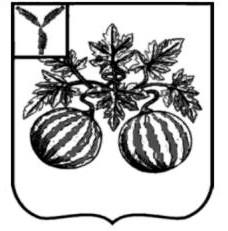 КОМИТЕТ ПО ФИНАНСАМадминистрации Балашовского муниципального района Саратовской областиП Р И К А Зг. БалашовОб утверждении плана внутреннего муниципального финансового контроляна 2022г.Во исполнение статьи 269.2 Бюджетного кодекса РФ, части 8 статьи 99 Закона от 5 апреля 2013 г. № 44-ФЗ «О контрактной системе в сфере закупок товаров, работ, услуг для обеспечения государственных и муниципальных нужд»,  Постановления администрации Балашовского муниципального района Саратовской области от 06.11.2020г. №301-п «Об утверждении Положения о порядке осуществления Комитетом по финансам администрации Балашовского муниципального района полномочий по внутреннему муниципальному финансовому контролю», постановления Администрации Балашовского муниципального района от 28.05.2018г. №111-п «Об утверждении Положения  о порядке осуществления органом внутреннего муниципального финансового контроля Балашовского муниципального района, контроля за соблюдением Федерального закона от 5 апреля 2013 г. N 44-ФЗ «О контрактной системе в сфере закупок товаров, работ, услуг для обеспечения государственных и муниципальных нужд», приказываю:Утвердить план проведения контрольных мероприятий  по внутреннему муниципальному финансовому контролю на 2022г. согласно статье 269.2 Бюджетного кодекса Российской Федерации» (приложение №1).Утвердить план проведения контрольных мероприятий  по внутреннему муниципальному финансовому контролю на 2022г. согласно части 8 статьи 99 Федерального закона от 05.04.2013г. №44-ФЗ «О контрактной системе в сфере закупок товаров, работ и услуг для обеспечения государственных и муниципальных нужд» (приложение №2).Контроль за исполнением настоящего приказа оставляю за собой.Заместитель главы администрации Балашовского муниципального района по экономике,председатель комитета по финансам                                                                        	И.П. ЮрловаОт07.12.2021г.№ 66-н